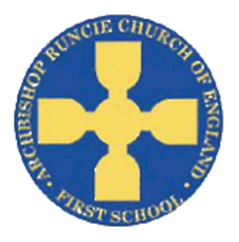                                   ‘Pirates’ Spring Term 2 2019 Year 1 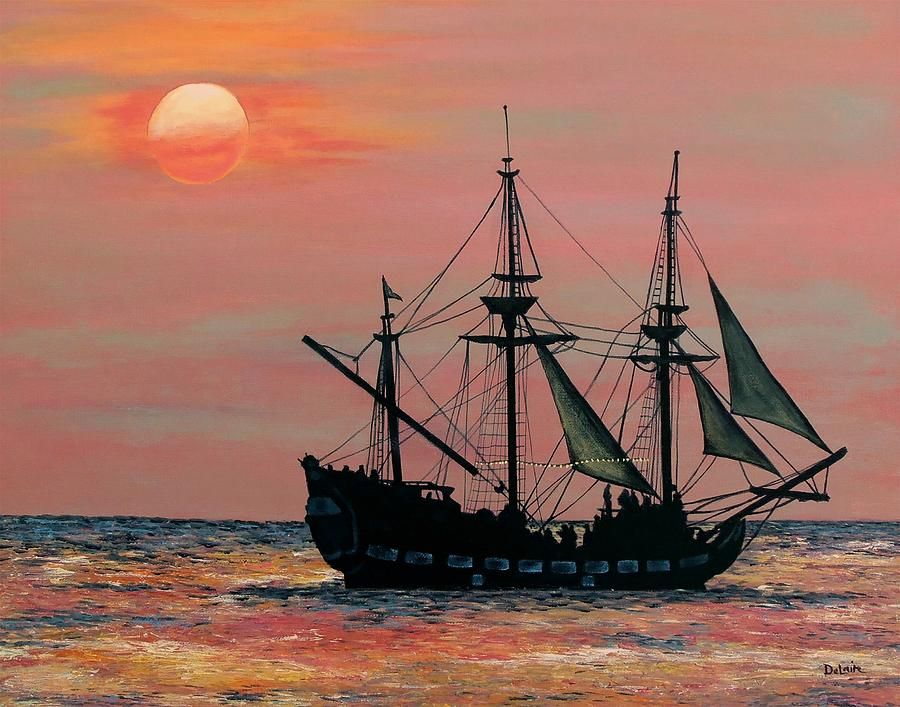 